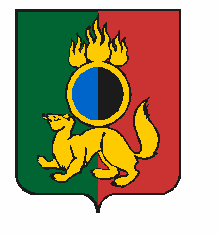 АДМИНИСТРАЦИЯ ГОРОДСКОГО ОКРУГА ПЕРВОУРАЛЬСКПОСТАНОВЛЕНИЕг. ПервоуральскО стоимости услуг, предоставляемыхсогласно гарантированному перечнюуслуг по погребению в городскомокруге ПервоуральскВ соответствии с   Федеральным    законом от 12 января 1996 года № 8-ФЗ  «О погребении   и  похоронном   деле»  (в   редакции   Федерального   закона   от   19  декабря2016 года     №   444-ФЗ),    Постановлением   Правительства   Российской   Федерации   от 29 января 2020 года № 61 «Об утверждении коэффициента индексации выплат, пособий и компенсаций в 2020 году»,  руководствуясь Уставом  городского округа Первоуральск, Администрация городского округа Первоуральск ПОСТАНОВЛЯЕТ:1.	Утвердить с 1 февраля 2020 года стоимость услуг, предоставляемых согласно гарантированному перечню услуг по погребению в городском   округе  Первоуральск   с учетом  районного  коэффициента,      в размере  7043,59 (семь тысяч сорок три рубля пятьдесят девять копеек) (прилагается).2.	Признать утратившим силу постановление Администрации городского  округа  Первоуральск от 05 марта 2019 года  № 327 «О стоимости услуг, предоставляемых согласно гарантированному перечню услуг по погребению в городском округе Первоуральск».3.	Настоящее постановление опубликовать в газете «Вечерний Первоуральск» и разместить на официальном сайте городского округа Первоуральск.4.	Настоящее постановление распространяется на правоотношения, возникшие с 1 февраля 2020 года.  5.	Контроль  за  исполнением  настоящего постановления возложить на  заместителя  Главы Администрации городского округа Первоуральск  по взаимодействию с органами государственной власти и общественными организациями                                                                  В.А.Таммана.Глава городского округа Первоуральск	                                                                   И.В.Кабец27.02.2020№424